На основании постановления Администрации Томской области от 24.12.2013 № 563а «Об утверждении государственной программы Томской области «Доступная среда на 2014-2016 годы».ПОСТАНОВЛЯЮ:1. Утвердить муниципальную программу Молчановского района «Доступная среда на 2014 – 2016  годы» согласно приложению к настоящему постановлению.2. Контроль за исполнением настоящего постановления возложить на заместителя Главы Молчановского района по управлению делами Глушкову Е.Ю.Глава Молчановского района                                                            В.Н. Киселёв        Е.Ю. ГлушковаТел.: 8(38-256)21-007В дело – 1Глушковой Е.Ю. – 1 Управление финансов – 1 Общество инвалидов – 1Управление образования – 1 Муниципальная программа Молчановского района «Доступная среда на 2014 – 2016  годы»      Паспорт муниципальной программы Молчановского района «Доступная среда на 2014 – 2016  годы»       1. Содержание проблемы и обоснование необходимости её решения программными методами:На территории Молчановского района по состоянию на 01.01.2014г. проживает 1336 инвалидов (10,3% населения), в том числе 161 детей-инвалидов (в т. ч. Тунгусовский детский дом-интернат – 114 человек). За последние годы программы, направленные на обеспечение равных прав и равных возможностей людей с ограничениями здоровья не разрабатывались.Но, несмотря на это, в Молчановском районе немало делается для инвалидов и маломобильных граждан. В районной организации Общество инвалидов, инвалиды могут получить консультацию по пенсионному начислению, по обеспечению льготными лекарствами, по оформлению субсидий, занимаются лечебной гимнастикой, физической культурой и многое другое. Ежегодно проводится фестиваль «Преодолей себя» как для детей, так и для взрослых. Ежегодно проводятся мероприятия, приуроченные к Декаде инвалидов (спортивные игры, игровые программы, чаепитие, различные акции), а также «День старшего поколения», «День защиты детей».Ведется работа по обеспечению транспортной доступности инвалидов за счет развития услуг социального такси. Данная услуга предоставляется Центром социальной поддержки населения Молчановского района.С 15 июля 2014 года по 10 декабря 2014 года на базе  ОГКУ «СРЦН Молчановского района» работают два проекта по предоставлению социальных услуг по минимальному гос. стандарту «Домашнее визитирование», оказание социальных услуг детям-инвалидам по месту жительства (26 детей из 24 семей) и проект «Мери Поппинс», оказание социальных услуг семьям, воспитывающим детей-инвалидов, которые нуждаются в постоянном уходе и посторонней помощи (8 детей из 8 семей). Оказываемые виды помощи: психолого-педагогическая и медико-социальная.  Направления реабилитационной и адаптационной деятельности: социально-педагогическая реабилитация, психологическая коррекция, социализация и адаптация с использованием спортивно-оздоровительных методик, социально-бытовая адаптация, социально-средовая реабилитация.В МБУК «Молчановская МЦБС» обеспечен доступ для прослушивания «говорящих книг» через тифлофлешплеер для инвалидов по зрению. При библиотеке проводятся мероприятия, где обсуждаются вопросы искусства, культуры, творчества различных авторов книг. Производится оказание адресной материальной помощи инвалидам, в т.ч. частичная оплата лечения и проезд к месту лечения, приобретение лекарств, на зубопротезирование и др. В 2014 году помощь получили 13 инвалидов на сумму 108 903,0 руб.Для реализации прав граждан на образование, в т.ч. детей-инвалидов со сложной структурой дефекта и глубокой умственной отсталостью, в МАОУ «Тунгусовская СОШ» организовано обучение 27 детей-инвалидов из Тунгусовского детского дома-интерната. Всего в школе обучается 32 ребенка с ограниченными возможностями здоровья и 30 детей-инвалидов, что составляет 42,7 % от общей численности обучающихся общеобразовательного учреждения. Школа имеет лицензию на ведение образовательной деятельности по программе специального коррекционного обучения VIII вида.С  2011-2012 учебного года  школа осуществляет внедрение дистанционных образовательных технологий в обучение детей-инвалидов, сочетающего надомное обучение с помощью учителя-предметника и дистанционной формы обучения, при технической и методической поддержке регионального Центра дистанционного обучения детей-инвалидов.Но, несмотря на все что делается для инвалидов, необходимо создать условия для беспрепятственного доступа маломобильных групп населения в здания и сооружения. В первую очередь, это учреждения здравоохранения. Необходимо создать условия для передвижения граждан с ограниченными возможностями, в т.ч. установить пандусы, поручни, при необходимости, расширить дверные проемы и т.п.Одной из проблем является трудоустройство инвалидов. В первом полугодии 2014 года в Службу занятости населения обратились в поисках работы 6 человек инвалидов III группы и 2 человека инвалидов II группы. Признано безработными -  6 человек. Трудоустроено - 3 человека, в том числе 2 женщины и молодёжь от 16 до 29 лет – 1 человек, получили профориентационные услуги - 9 человек, участвовали в общественных работах - 1 человек, создано дополнительное рабочее место по трудоустройству инвалидов – 1 человек. Основными проблемами трудоустройства является низкий профессиональный уровень и отсутствие мотивации к труду у инвалидов, нежелание работодателей принимать на работу лиц с ограниченными возможностями.2. Основные цели и задачи Программы, сроки и этапы её реализации: Основной целью программы является создание условий для достижения инвалидами и другими маломобильными гражданами социальной адаптации и интеграции их в общество.Для достижения этой цели требуется решение следующих задач:- повышение качества жизни инвалидов и других лиц с ограничениями жизнедеятельности путем адаптации объектов социальной инфраструктуры муниципального образования Молчановский район;- создание условий для участия инвалидов в культурной, спортивной жизни;- формирование благоприятного общественного мнения в отношении инвалидов. Преодоление социальной разобщенности в обществе и формирование позитивного отношения к проблемам инвалидов и к проблеме обеспечения доступной среды жизнедеятельности для инвалидов и других маломобильных граждан муниципального образования Молчановский район.Сроки реализации Программы: 2014 - 2016 годы. Действие программы рассчитано на 3 года, распространяется на инвалидов и других лиц с ограничениями жизнедеятельности, независимо от их возраста, и направлено на создание им равных с другими гражданами возможностей участия в жизни общества для реализации их потенциальных возможностей.3. Система программных мероприятий:Программа состоит из 2 разделов.Раздел 1. Формирование доступной среды.Предусматривается проведение реконструкции объектов социальной инфраструктуры с учетом доступности для инвалидов; организация спортивных и досуговых мероприятий, предоставление услуг по социальной  реабилитации.Раздел 2. Организационные мероприятия.Направлены на осуществление взаимодействия и координации деятельности заинтересованных ведомств и организаций в решении проблем инвалидов по вопросам социальной адаптации и интеграции их в общество, формирование благоприятного общественного мнения.4. Ожидаемая эффективность и результаты реализации Программы:Программа будет способствовать созданию дополнительных условий для обеспечения социальной адаптации инвалидов и интеграции их в общество.Реализация программы позволит создать комфортные условия жизнедеятельности инвалидам:- доступа к объектам социально-культурного назначения;- формирование безбарьерной среды к объектам социальной инфраструктуры.Исполнение программы даст положительный эффект и позволит показать отношение органов местного самоуправления к условиям жизни инвалидов, как одной из самых социально уязвимых категорий населения.Оценка эффективности реализации Программы:Реализация Программы обеспечивается исполнением программных мероприятий, изложенных в приложении № 1 к Программе.Оценка эффективности программы с учетом ее особенности, будет заключаться в анализе количества и качества проведенных в рамках программы мероприятий.5. Система организации контроля исполнения Программы:Управление и контроль за ходом реализации Программы осуществляет Администрация Молчановского района и Дума Молчановского района. Инструментом контроля являются квартальные и годовой отчеты, предоставляемые от исполнителей мероприятий Программы в Администрацию Молчановского района о ходе реализации Программы и эффективности использования финансовых средств.Заместитель Главы Администрации по управлению делами                                                                             Е.Ю. ГлушковаСистема программных мероприятий по реализациимуниципальной программы Молчановского района «Доступная среда на 2014 – 2016  годы»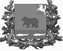 АДМИНИСТРАЦИЯ молчановского РАЙОНАТомской областиПостановлениеАДМИНИСТРАЦИЯ молчановского РАЙОНАТомской областиПостановление24.10.2014_                                                                                                                     №__683_с. Молчаново24.10.2014_                                                                                                                     №__683_с. МолчановоОб утверждении муниципальной программы Молчановского района «Доступная среда на 2014 – 2016  годы»Приложение к постановлениюАдминистрации Молчановского районаот  24.10.2014_№ 683Наименование ПрограммыМуниципальная программа Молчановского района «Доступная среда на 2014 – 2016  годы» (далее – Программа) Принятие решения о разработке ПрограммыПостановление Администрации Томской области от 24.12.2013 № 563а «Об утверждении государственной программы Томской области «Доступная среда на 2011-2016 годы».Заказчик ПрограммыАдминистрация Молчановского районаОсновной разработчик ПрограммыАдминистрация Молчановского районаЦели Программы Создать условия для достижения инвалидами и другими маломобильными гражданами социальной адаптации и интеграции их в общество.Задачи программыПовышение качества жизни инвалидов и других лиц с ограничениями жизнедеятельности путем адаптации объектов социальной инфраструктуры муниципального образования Молчановский район;Создание условий для участия инвалидов в культурной, спортивной жизни;Формирование благоприятного общественного мнения в отношении инвалидов. Преодоление социальной разобщенности в обществе и формирование позитивного отношения к проблемам инвалидов и к проблеме обеспечения доступной среды жизнедеятельности для инвалидов и других маломобильных граждан муниципального образования Молчановский районСроки реализации Программы2014-2016 годыОсновные мероприятияФормирование доступной средыОрганизационные мероприятияИсполнители основных мероприятийАдминистрация Молчановского районаМКУ «Управление образования Администрации Молчановского района Томской области»ОГБУ «Центр социальной поддержки населения Молчановского района»ОГКУ «Социально-реабилитационный центр для несовершеннолетних Молчановского района»ОГКУ «Центр занятости населения Молчановского района» МАУК «Межпоселенческий методический центр народного творчества и досуга»ОГБУЗ «Молчановская РБ» МБУК «Молчановская МЦБС»Общество инвалидов Молчановского районаРедакция «Молчановские вести»Объемы и источники финансирования (с детализациейпо годам реализации,рублей) Ожидаемые конечные результатыСоздание комфортных условий жизнедеятельности инвалидов и лиц с ограничениями возможностей за счет повышения доступности объектов социальной инфраструктуры; Повышение социальной активности,  преодоление самоизоляции инвалидов и негативного отношения к инвалидам, роста уровня социальной сплоченности и социальной стабильности в обществе.Контроль за исполнениемАдминистрация Молчановского района, Дума Молчановского районаПриложение № 1к приложению постановленияАдминистрации Молчановского районаот  24.10.2014№ 683 № п/пМероприятияИсполнителиСроки исполненияИсточники финансированияОбъем финансирования (рублей)Объем финансирования (рублей)Объем финансирования (рублей)№ п/пМероприятияИсполнителиСроки исполненияИсточники финансирования2014 год2015 год2016 год123456781.Доступность зданий и сооружений, в том числе:1.1) доступность учреждений ОГБУЗ «Молчановская РБ»2015 – 2016 гг.-0,00,00,02.Доступность занятости инвалидов, в том числе:2.1)  предоставление рабочих мест ОГКУ «Центр занятости населения Молчановского района»   инвалидам  работодателями вне зависимости от формы собственности ОГКУ «Центр занятости населения Молчановского района» 2014 – 2016гг.-0,00,00,03.Предоставление услуг по социокультурной, спортивно-оздоровитеьной и социальной реабилитации, в т.ч.2014 – 2016гг.-0,00,00,01) Проведение: - ежегодного фестиваля для инвалидов «Преодолей себя»;- ежегодной «Декады инвалидов»МАУК «Межпоселенческий методический центр народного творчества и досуга»; Общество инвалидов Молчановского района2014 – 2016гг.Бюджет муниципального образования «Молчановский район»60 000,040 000,040 000,02) Развитие трудовой реабилитации детей-инвалидов при ОГКУ «СРЦН Молчановского района»ОГКУ «Социально-реабилитационный центр для несовершеннолетних Молчановского района»2014 – 2016гг.-0,00,00,03) Развитие творческой реабилитации детей-инвалидов при ОГКУ «СРЦН Молчановского района»ОГКУ «Социально-реабилитационный центр для несовершеннолетних Молчановского района»2014 – 2016гг.-0,00,00,04.Организация ежегодных встреч,  проведение круглых столов с Главой Молчановского района  по проблемам инвалидов и инвалидностиГлава Молчановского районазаместитель Главы Молчановского района по управлению делами МБУК «Молчановская МЦБС»1 раз в полугодие-0,00,00,05.Актуализация банка данных об инвалидахОГБУ «Центр социальной поддержки населения Молчановского района»2014 – 2016гг.-0,00,00,06.Формирование благоприятного общественного мнения в отношении инвалидов через СМИ, информационное освещение проблем инвалидовРедакция «Молчановские вести»2014 – 2016гг.-0,00,00,07.Создание в обычных  образовательных учреждениях универсальной безбарьерной среды, позволяющей обеспечить  полноценную интеграцию детей-инвалидов в МАОУ «Тунгусовская СОШ»-1) Оснащение образовательного учреждения автотранспортомМКУ «Управление образования Администрации Молчановского района Томской области»Декабрь2014г.Областной бюджет1 750 000.00,00,02) Оснащение образовательного учреждения оборудованием для дальнейшего развития дистанционного обучения детей с нарушениями опорно-двигательного аппаратаМКУ «Управление образования Администрации Молчановского района Томской области»Декабрь2014г.Областной бюджет150 000,00,00,03) Оснащение образовательной организации компьютерным оборудованием для дальнейшей организации и развития дистанционного обучения детей-инвалидовМКУ «Управление образования Администрации Молчановского района Томской области»Декабрь2014г.Областной бюджет330 787,160,00,04) Формирование благоприятного общественного мнения в отношении инвалидовМКУ «Управление образования Администрации Молчановского района Томской области»Декабрь2014г.Областной бюджет21 000,00,00,0ВСЕГО2 311 787, 16  40 000,0 40 000,0 